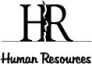 نموذج
تقديم شكوي / إقتراح / ملاحظةالتاريخ :	................................................ترحب شركة ...................................................... دائماُ بإقتراحات و شكاوي و ملاحظات كافة العاملين بها و عليه  برجاء ملئ النموذج بدقة و مصداقية .سيتم التعامل مع الشكاوي بمنتهي السرية و الشفافية.مع العلم بأنه لن يلتفت نهائياًُ للنموذج الغير موقع من الموظف القائم بملئ النموذج أو الغير مذكور عليه أسم و إدارة الراسل و شكراً.توقيع الموظف / العامل : ..............................                        تحريراً في : .................................شاكرين حسن تعاونكم,,,,,
أسم الموظف / العامل : .....................................................................................................................الإدارة التابع لها : ...........................................................................................................................        شكوي                                                     إقتراح                                         ملاحظة...............................................................................................................................................................................................................................................................................................................................................................................................................................................................................................................................................................................................................................................................................................................................................................................................................................................................................................................................................................................................................................................................................................................................................................................................................................................................................................................................................................................................................................................................................................................................................................................................................................................................................................................................................................................................................................................................................................................................................................................................................................................................................................................................................................................................................................................................هل تم محاولة تقديم هذه ( الشكوي,الإقتراح,الملاحظة) لمديرك المباشر من قبل؟        نعــم                                                             لابرجاء توضيح إجابتك سواء بنعم أو لا:.....................................................................................................................................................................................................................................................................................................................................................................................................................................................................................................................................................................................................................................................................................................................................................